Аналитические материалы по результатам участия Ленинградской области в мониторинге качества дошкольного образования в 2019 годуСильные стороны мониторинга:По результатам проведения МКДО в регионе зафиксирован базовый (третий) уровень по 11 (из 12) областей качества, в рамках которых можно говорить о выполнении ДОО требований ФГОС ДО и других нормативно-правовых актов, действующих в сфере дошкольного образования РФ.Также в ходе мониторинга в отдельных ДОО и муниципалитетах отмечалось превышение базовых требований по некоторым показателям и отдельным индикаторам в таких областях, как квалификация педагогов, организация образовательной деятельности, взаимодействия с родителями, создание безопасных условий для обучающихся и сотрудников ДОО. Таким образом выявились ДОО, деятельность которых может стать своеобразным ориентиром для остальных на пути повышения качества образовательной деятельности.  Риски МКДО, проблемы мониторинга:Вместе с тем, в ходе проведения мониторинга выявилась и общая проблема для всех ДОО муниципальных районов региона, участвующих в МКДО. Это связано с организацией питания обучающихся и работников ДОО. По данному направлению не достигнут необходимый базовый уровень, по нескольким индикаторам показателей констатирован только 2-й уровень с интерпретацией «качество стремится к базовому». Это относится к организации специального питания отдельных категорий детей (предоставления блюда выбора, адекватной замены блюд аллергикам), учёта пожелания родителей об организации питания детей и организации питания сотрудников ДОО.Также в ходе анализа результатов МКДО мы отметили:несколько формальный подход к разработке ООП ДО, непонятное для педагогов отражение содержания деятельности;есть вопросы по использованию игры в образовательном процессеНаблюдается расхождение во внутренней оценке самими педагогами и внешней оценкой внешних экспертов (проектная деятельность, познавательно-исследовательская деятельность, социальное развитие, самообслуживание и др.)Место МКДО в системе управления качеством образования в регионеПредставленный механизм мониторинга качества дошкольного образования с форматом поступления данных в единую информационную платформу даёт возможность обладать существенной объективной информацией, отражающей точки зрения разных групп потребителей: родителей/законных представителей обучающихся ДОО, руководителей и экспертов ДОО, внешних экспертов, учредителей ДОО. Представленная таким образом информация позволит провести комплексный анализ качества дошкольного образования на уровне региона, увидеть действительные риски и возможности региона в части обеспечения качества дошкольного образования, разработать и/или скорректировать программу развития образования, целевые показатели развития образования на региональном уровне.Возможности использования технологий и результатов МКДО для организаторов образования (уровень региона/муниципалитета)Данная технология позволяет обладать комплексной информацией, представленной в виде качественных и количественных данных мониторинга, а также другой сопровождающей информацией о качестве дошкольного образования как в регионе, муниципалитете, так и в отдельно взятом ДОУ. Это даёт возможность точечно/адресно увидеть области и показатели качества дошкольного образования на уровне муниципалитета, конкретных ДОУ, находящиеся в зоне риска снижения качества ДО по отношению к требуемому ФГОС ДО уровню, и своевременно спланировать общие направления работы и комплекс конкретных мер по поддержке ДОО. Возможности использования технологий и результатов МКДО для руководителей ООПредставленные в шкалах МКДО области качества ДО позволят руководителям ОО структурировать своё представление о качестве ДО в целом и его критериях. В дальнейшем области и показатели качества МКДО станут для руководителя ориентирами развития качества образования в своей ДОО. Технологию МКДО руководитель ДОО может использовать на этапе комплексной самооценки ДОО в ходе проводимого самообследования и последующего написания программы развития ДОО; непосредственно для анализа качества ДО в ДОУ как со стороны общего результата, так и индивидуального вклада каждой из групп, с последующим поиском эффективных решений по улучшению образовательной деятельности в свете выявленных рисков и возможностей.Использование внешней экспертизы для объективизации внутренней оценки качества реализуемой педагогической практики в ДОУ, учёт рекомендаций, данных внешними экспертами, для повышения качества и совершенствования управления образовательнойдеятельностью в ДОУ.Комментарии к Концепции МКДОЗаслуживает внимания, осознания и принятия выделенная в Концепции система показателей качества дошкольного образования, сгруппированная в основные области качества с привязкой к зонам ответственности различных участников ДО, в том числе на уровне муниципалитета и региона.  Вызывает опасение/сомнение правильного посыла в интерпретации и использовании полученных данных мониторинга ДОО (мотивация на поиск эффективных решений по улучшению образовательной деятельности в свете выявленных рисков и возможностей) вышестоящими органами, превращение его в инструмент для «наказания отстающих».Комментарии и рекомендации к совершенствованию инструментария МКДОИнструментарий МКДО довольно объёмный и процесс мониторинга занимает много времени. Понимание/интерпретация и, следовательно, последующая объективная оценка многих показателей невозможна без предварительного обучения экспертов (как экспертов ДОУ, так и внешних экспертов). Методические рекомендации в этом плане прописаны недостаточно полно и содержательно.План развития по повышению уровня качества1. Образовательные ориентиры3.03 Недостаточное понимание педагогами ДОО основных образовательных ориентиров, недооценивание важности участия ребенка в образовательной деятельности, вопросов понимания желаний и интересов ребенка, неумение поддерживать детскую инициативу и самостоятельность.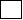  Организация методической помощи внутри ДОО для педагогов по овладению способами и приемами образовательной деятельности в соответствии с образовательными ориентирами. Направленность процесса повышения квалификации на практику, демонстрирующую успешные практики направленности образовательной деятельности на достижение образовательных ориентиров в соответствии с ФГОС ДО.2. Образовательная программа3.04 Формальный подход к разработке ООП ДО, непонятное для педагогов отражение содержания деятельности. Образовательные программы зачастую остаются недоведенными до сведения и понимания педагогов.Организация систем поддержки процесса разработки ООП ДО и АООП ДО и процессов полноценного использования и реализации в образовательной деятельности непосредственно педагогами ДОО (методические службы ДОО, района, учреждения ДПО)3. Квалификация педагогов3.49 Увеличение количества педагогов, старше 55 лет. Трудная переориентация педагогов на новые способы и форматы взаимодействия с детьми. Организация системы профессиональной переподготовки и повышения квалификации, с опорой на выявление профессиональных дефицитов педагогов и ориентация обучения на выявленные затруднения.Активизация обучения для заместителей заведующих и старших воспитателей, специалистов районных методических служб по теме "Методическая поддержка образовательной деятельности в ДОО в контексте ФГОС ДО"4. Содержание образовательной деятельности3.2 Часто отмечается низкое качество использования игры в образовательном процессе. Наблюдается расхождение во внутренней оценке самими педагогами и внешней оценкой внешних экспертов (проектная деятельность, познавательно-исследовательская деятельность, социальное развитие, самообслуживание и др.), а именно завышение уровня педагогами, что свидетельствует о непонимании критериев оценки и образовательных ориентиров. Активизация работы методических служб (ДОО, района) и ИРО области по обучению педагогического персонала в форматах практикоориентированного обучения с демонстрацией успешных практик для наглядного восприятия верных форматов работы.5. Организация образовательного процесса3.43 Преобладание фронтальных форм работы, трудности с организацией сотрудничества детей, индивидуализации образования. Некоторые проблемы с учетом возрастной адекватности образовательного процесса, этнокультурных ситуаций.  Работа методических служб (ДОО, района) через демонстрацию успешных форматов образовательного процесса. Обучение специалистов методических служб по теме "Методическая поддержка образовательной деятельности в ДОО в контексте ФГОС ДО" и ИРО по программам повышения квалификации.6. Образовательные условия3.43Износ материально-технической базы. Отток («текучка») педагогических кадров. Несоответствие уровня квалификации новым требованиям.Несоблюдение принципов организации развивающей предметно-пространственной среды.Оптимизация внутренних ресурсов для обеспечения образовательных условий.Организация объективного стимулирования кадров. Создание условий для самообразования педагогов.Рассмотрение вопроса "Современное и доступное РППС детского сада. Создание инновационной развивающей предметно-пространственной среды в ДОО как условие реализации ФГОС ДО" на методических советах и курсах повышения квалификации.7. Условия получения дошкольного образования лицами с ограниченными возможностями здоровья и инвалидами3.39 Увеличение количества ДОО, реализующих адаптированные образовательные программы. Увеличение количества педагогов, нуждающихся в обучении по работе с детьми с ОВЗ. Дефицит специалистов в сельской местности.Расширение компетенций педагогических работников по работе с детьми с ОВЗ.Создание условий для получения дошкольного образования для детей с ОВЗ.8. Взаимодействие с родителями3.47 Ограниченное использование педагогами ДОО форматов непосредственного вовлечения родителей в образовательную деятельность.Невостребованность информации, размещаемой на сайтах образовательной организации родителями. Нежелание родителей принимать участие в совместных мероприятиях. Вовлечение большего количества родителей в совместные мероприятия, в том числе и в формате участников образовательной деятельности.9. Создание безопасных условий для обучающихся и сотрудников ДОО3.6 Износ материально-технической базы может представлять угрозу безопасности детей.  Контроль состояния безопасности ДОО10. Организация питания обучающихся и работников ДОО2.76Отсутствие возможности ввода новых блюда, в т.ч. для индивидуализации питания. Недостаточный контроль качества питания, ввиду отсутствия штатных медицинских работников. Разработка нормативно-правовой документации для индивидуализации, в т,ч. для детей-аллергиков.11. Охрана и укрепление здоровья, обучающегося и сотрудников ДОО3.33 Отсутствие положительной динамики показателя заболеваемости на одного ребенка. Отсутствие штатных медицинских работников для контроля и сопровождения здоровьесберегающих мероприятий.Разработка и реализация здоровьесберегающих мероприятий. Обучение педагогических работников реализации здоровьесберегающих технологий в образовательном процессе ДОО.12. Управление и развитие организации3.31Отсутствие общественных советов в ДОО либо формальный подход к их деятельности. Слабое желание общественности участвовать в управлении ДОО.Несовершенство систем стимулирования педагогических работников за эффективную деятельность. Популяризация участия общественности в управлении ДОО. Обучение руководителей государственно-общественным форматам управления.  Разработка новых систем стимулирования работников. Разработка и реализация дополнительных профессиональных программ повышения квалификации на уровне региона по следующим направлениям: успешные практики направленности образовательной деятельности на достижение образовательных ориентиров в соответствии с ФГОС ДО. методическая поддержка образовательной деятельности в ДОО в контексте ФГОС ДОсоздание условий для качественной реализации адаптированных основных образовательных программ дошкольного образованияреализация здоровьесберегающих технологий в образовательном процессе ДООгосударственно-общественные форматы управления ДООРазработка на региональном уровне рекомендаций по организации стимулирования педагогических работников с учетом качества и эффективности деятельности.Организация регионального научно-методического сопровождения специалистов методических служб муниципальных районов и ДОО по вопросам поддержки и сопровождения педагогов детских садовОрганизация системы профессиональной переподготовки и повышения квалификации, с опорой на выявление профессиональных дефицитов педагогов и ориентация обучения на выявленные затруднения.Разработка методических рекомендаций для качественной организации питания обучающихся в ДОО.Организация цикла мероприятий (семинаров, конференций, круглых столов, деятельности сетевых педагогических и др.) для обмена опытом, демонстрации успешных образовательных практик реализации образовательной деятельности в ДОО в соответствии с требованиями ФГОС ДО. 